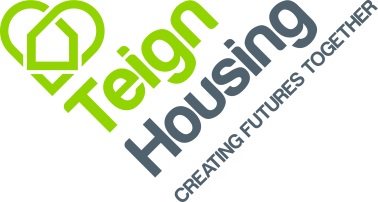 JOB PROFILE:		Head Start Advisor (Housing & Mental Wellbeing)RESPONSIBLE TO:		Tenancy Sustainment Manager RESPONSIBLE FOR:	No StaffPURPOSE:		Holding a professional qualification in mental health you identify the level of support Teign Housing customers (new and existing) require in terms of sustaining their tenancies.  Work collaboratively with social care/community mental health practitioners and ensure that individual’s needs are assessed and that eligibility criteria are applied to their needs appropriately. Provide expert advice, support and training to housing staff on appropriate interventions for individuals with support or care needs that are threatened with homelessnessTo deliver support through; coaching, goal planning, comprehensive advice and information, referral and signposting, and joint working with both internal/external services.  			To work within the Company’s Equality and Diversity Policy, Health and Safety Policy, Customer Service and Performance Policies ensuring that these are complied with throughout all activities within the scope of this role to ensure the highest standards of customer care.Ensure that all activities undertaken are carried out to the highest standards of integrity and professionalism in accordance with the Company’s policies and procedures.CONTACTS:	Daily contact with other Teign Housing staff, tenants and leaseholders. The postholder will build up good relationships with private, statutory and voluntary agencies and the local authority.KEY ACHIEVEMENT AREAS:Assess Needs – to assess the complex needs of vulnerable customers and establish practical help/assistance to help them sustain their successful tenancy through making positive life choices.To develop and maintain knowledge, understanding and links with community resources, voluntary agencies and service providers in order to identify the best options available to meet individual’s assessed needs.To work collaboratively with individuals community mental health teams and adult social care to identify and implement care and support plans to meet needs in accordance with legislative and regulatory requirements. To monitor/review cases in a timescale appropriate to the circumstances ensuring that needs are met. To set appropriate timescales for reviews and ensure that correct procedures are implemented to ensure that these are done in time.Advice and Information – to provide advice, information and signposting to customers on budgeting, money management, life sills, setting up home, accessing financial products, digital access and all aspects of managing a successful tenancyLiaison and Networking – to work closely with Teign Housing colleagues and external partners (statutory and voluntary agencies) to both assist in the deliver and develop the ‘Head Start’, tenancy sustainability serviceProject Work – to assist in the development of policies and procedures for more effective working within Teignbridge and Teign HousingOperational – Ensure that all activities undertaken are carried out to the highest standards of integrity and professionalism in accordance with Teign Housing’s policies and proceduresDUTIES:Assess NeedsTo conduct assessments of customers and then establish the extent to which they may be at risk of tenancy failure and need the intervention of other agenciesIn regards to financial, digital, health/wellbeing, and positive participation.To manage a caseload including more challenging situations which involve vulnerable people with complex issuesTo complete and maintain accurate and up to date recordsTo maintain continuous professional development in accordance with the code of practice for mental health/adult social careTo produce a goal plan with customers and assist them to achieve identified outcomesPlan and undertake interventions aimed at monitoring the progress of the tenant To feedback areas for concern or recommend actions pertaining to individual customers, to relevant colleagues eg; Neighbourhood Advisors, Income Advisors etc.To report to the Income and Lettings Manager at least monthly through 121 meetings on the progress of the ‘Head Start’ ServicePre-tenancy and AllocationTo provide the necessary advice to colleagues undertaking pre-tenancy assessments eg, Income, Lettings and Neighbourhoods teamsTo interview and assess customers referred into the service, in line with agreed criteria and within the agreed timescalesTo ensure that the customer is ready and prepared to maintain an allocated Teign Housing property and thereby to minimise void and rent losAdvice and InformationProvide welfare benefit advice so as to avoid debt and potential evictionWork closely with both lettings and rents teams to deliver and exceptional level of income maximisationTo provide support through specific interventions such as budgeting advice, referrals for debt advice, DigiBug sessions, support to access white goods and furniture and access to affordable credit where necessary.To provide advice in relation to DV and make the necessary referrals to a range of voluntary and statutory agenciesTo support the development of the organisation’s DV policy and procedure and represent the organisation on related working groups.To encourage a savings and responsible lending culture and promote affordable insurance and credit union products available to the customerTo help the customer set up supply and payment of all utilities (to include gas, electric, LPG oil, and water) to help alleviate fuel poverty and support the sustainability of the tenancyTo work closely with other local service providers and partner organisations to provide advice for a broad range of financial benefits and social issues.To support the customer with accessing employment, training and skills adviceTo provide accurate information and feedback on the customer to the Neighbourhood teams to support any offer of a fixed term tenancyTo actively encourage the use of various banking products and to work with customers to help them manage priority bill payments through automated payment methods wherever possibleTo encourage and assess a customer’s financial and digital confidence and ability at using online services and applications and referring for appropriate support and training where applicableTo work closely with the Neighbourhood’s team on anti-social behaviour and neighbour disputes, concerning customers engaged in the Head Start ServiceTo accurately record all interventions and outcomes to assist the Income and Lettings Manager with the ongoing monitoring of the serviceTo identify any need for intensive housing support and refer to local support providers as requiredLiaison and NetworkingEstablishing a close working relationship with external agenciesTap into support and services available from a wide network of voluntary and statutory agencies eg, Credit Unions, furniture re-cycling projects, crisis support provision etc.Representing Teign Housing in attending meetings with external partners and debrief colleagues accordinglyProject WorkAssist in the development of policies, procedures personal support planning tools and suggest system and process improvements for more effective working within Teign HousingAssisting with monitoring and evaluation and working to set targets and measuresKeep accurate records of a number of measures to show the performance of the service and highlight outcomes and improvements in the sustainment of tenanciesDeliver tenancy sustainability workshops the aim of which would be to specifically increase; digital and financial inclusion confidence, health and wellbeing and getting job readyOperationalRequired to participate in team meetings and other team activitiesGeneralKeep abreast of changes to Mental Health legislation and ensure that these are widely understood across all teams within the Housing ServiceTreat customers and service information as confidentialTo participate in regular 121s with the Income and Lettings ManagerTo carry out administrative duties associated with the service, including filing, data inputting/retrieval of data and report writingTo work in accordance with Health and Safety requirements, including the Lone Working procedures, Data Protection To carry out any other appropriate duties as may be requiredNo job profile can cover every issue, which may arise within the post at various times and the jobholder is expected to carry out other duties requested from time to time.